Unit 7 Lesson 4: Clasifiquemos cuadriláterosWU ¿Qué saben sobre los cuadriláteros? (Warm up)Student Task Statement¿Qué sabes sobre los cuadriláteros?1 Adivina cuálStudent Task StatementJueguen una ronda de “Adivina cuál”.Compañero A: selecciona uno de los cuadriláteros. No se lo indiques a tu compañero.Compañero B: haz preguntas de “sí” o “no” para adivinar cuál figura escogió tu compañero. Después de cada pregunta, tacha o quita cuadriláteros teniendo en cuenta la respuesta de tu compañero.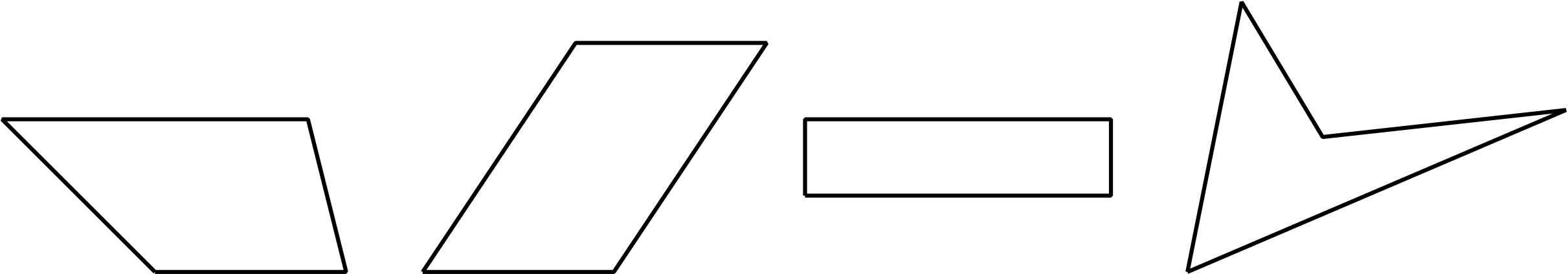 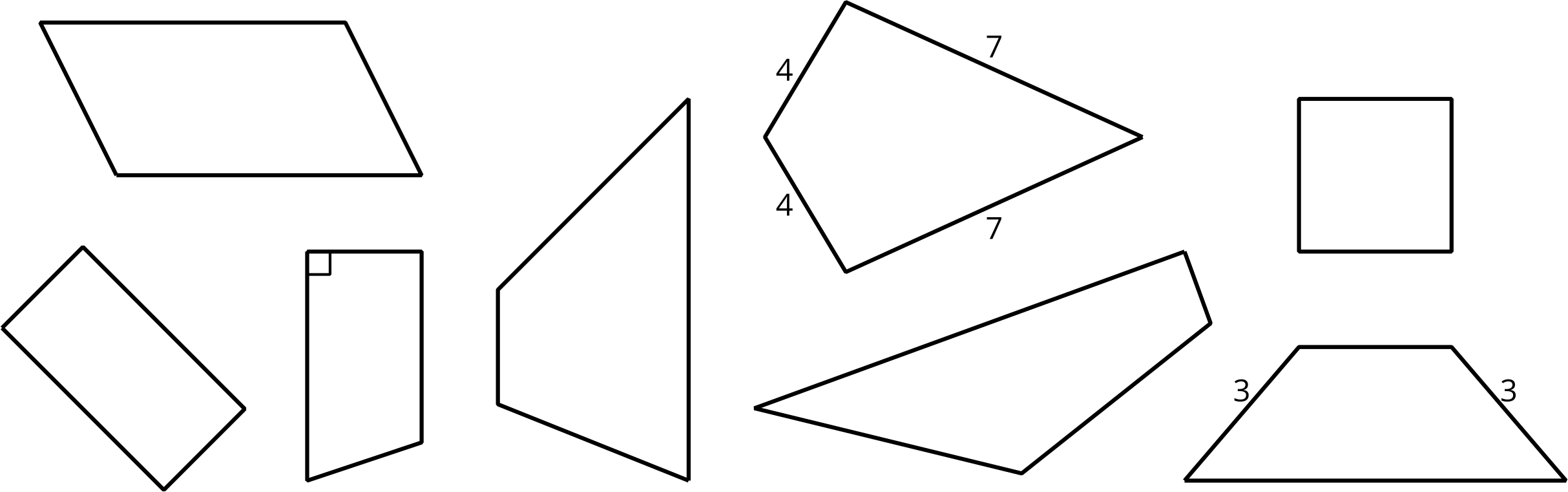 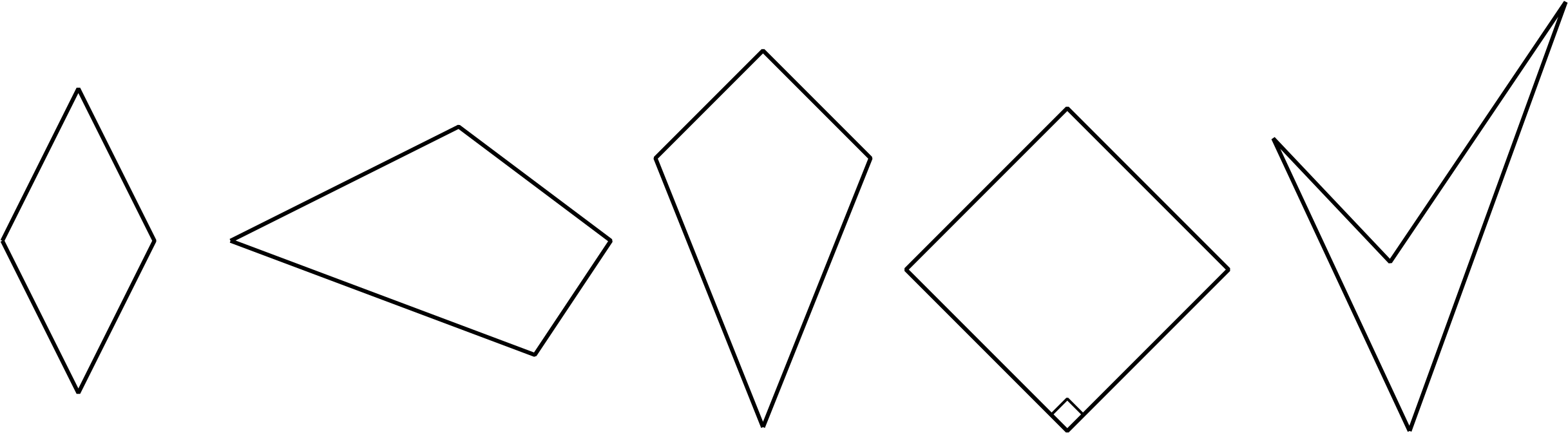 Escriban en el espacio sus preguntas para esta ronda.Han y Mai estaban jugando “Adivina cuál”. Estas son las dos últimas figuras. ¿Qué pregunta puede hacer Mai para descubrir cuál figura escogió Han?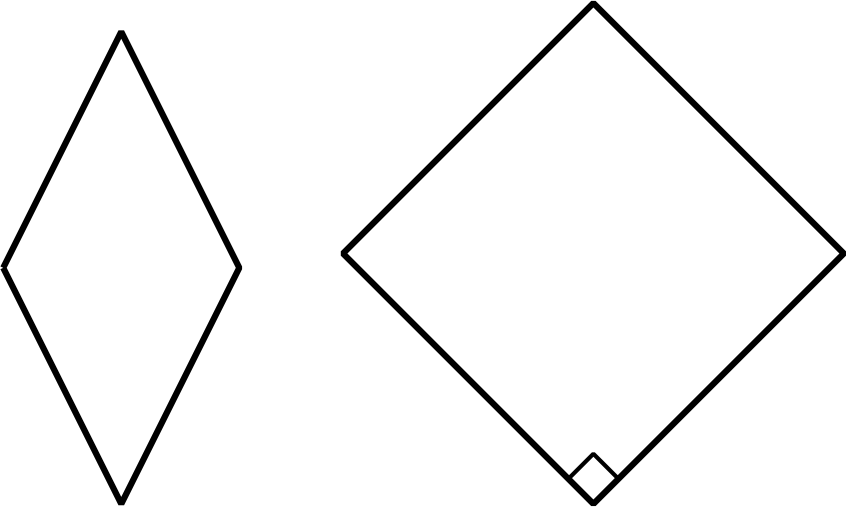 Si les queda tiempo: intercambien roles y jueguen “Adivina cuál” de nuevo.2 Clasificación de tarjetas: CuadriláterosStudent Task StatementTu profesor te va a dar un grupo de tarjetas.Clasifica todas las tarjetas de cuadrilátero de una manera que tenga sentido para ti. Nombra las categorías de tu clasificación.Clasifica las tarjetas de cuadriláteros de otra manera. Recuerda nombrar cada una de las categorías de tu nueva clasificación.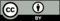 © CC BY 2021 Illustrative Mathematics®